                    УТВЕРЖДЕНОПредседатель Общественного совета Нефтеюганского района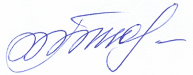  ____________________ Т.А. Тюленева           ПОВЕСТКА заседания Общественного Совета Нефтеюганского районаДата проведения:   23 мая  2018 годаНачало заседания:  15.00 час.Место проведения: Малый зал совещаний администрации Нефтеюганского района, каб. 430г. Нефтеюганск, 3 мкр., дом 21 О соблюдении законодательства в области оборота этилового спирта, алкогольной и спиртосодержащей продукции. Докладчик: Джусоев Гурам Петрович, начальник ОМВД России по Нефтеюганскому району, полковник полиции.Содокладчик: Усманова Зиля Хатмуловна, главный специалист Территориального отдела Управления Федеральной  службы Роспотребнадзора по Ханты-Мансийскому автономному округу - Югре в г.Нефтеюганске, Нефтеюганском районе и г.Пыть-ях;      Время каждого  доклада до 4  минут О рассмотрении вопроса целесообразности установления дополнительных запретов на привлечение иностранных работников на основании патента по видам деятельности: по предоставлению продуктов питания и напитков (код 56), образование (код 85) с учетом анализа возможных негативных социально-экономических последствий от введения указанных запретов.Докладчик: Долгих Евгений Викторович, заместитель начальника отделения по вопросам миграции ОМВД России по Нефтеюганскому району, майор полиции.Содокладчик: Шумейко Ирина Михайловна, председатель комитета по экономической политике и предпринимательству администрации Нефтеюганского районаВремя  каждого доклада до 4 минут Об исполнении бюджета Нефтеюганского района за 1 квартал 2018 года. Докладчик: Безушко Вера Константиновна, заместитель начальника управления отчетности и исполнения бюджета департамента финансов администрации Нефтеюганского района   Время  доклада до 5  минут Об итогах социально-экономического развития муниципального образования Нефтеюганский район за 2017 год.Докладчик: Шумейко Ирина Михайловна, председатель комитета по экономической политике и предпринимательству   Время  доклада до 5  минут Итоги реализации муниципальных программ Нефтеюганского района за 2017 год и оценке эффективности.Докладчик: Шумейко Ирина Михайловна, председатель комитета по экономической политике и предпринимательству   Время  доклада до 5  минутО соблюдении  муниципальными служащими, работниками муниципальных учреждений (организаций) установленных запретов и ограничений, неисполнения возложенных на них обязанностей.Докладчик: Беляева Евгения Анатольевна, заместитель начальника отдела кадров и муниципальной службы 									Время  доклада до 5  минут О реализации мероприятий муниципального штаба «Волонтеры Победы» в течение 2017-2018 годов.Докладчик: Хакимова Дарья Бахрамовна, руководитель муниципального штаба «Волонтеры Победы».   Время  доклада до 5  минутО реализации муниципального марафона национальных культур "Золотой Багульник" в рамках приоритетного проекта Ханты-Мансийского автономного округа - Югры "Создание академической истории Ханты-Мансийского автономного округа-Югры "Многовековая Югра".Докладчик: Ковалевская Елена Александровна, председатель комитета по культуре администрации Нефтеюганского района.Время  доклада до 5  минут